ATZINUMS Nr. 22/10-3.9/46par atbilstību ugunsdrošības prasībāmAtzinums iesniegšanai derīgs sešus mēnešus.Atzinumu var apstrīdēt viena mēneša laikā no tā spēkā stāšanās dienas augstākstāvošai amatpersonai:Atzinumu saņēmu:20____. gada ___. ___________DOKUMENTS PARAKSTĪTS AR DROŠU ELEKTRONISKO PARAKSTU UN SATURLAIKA ZĪMOGU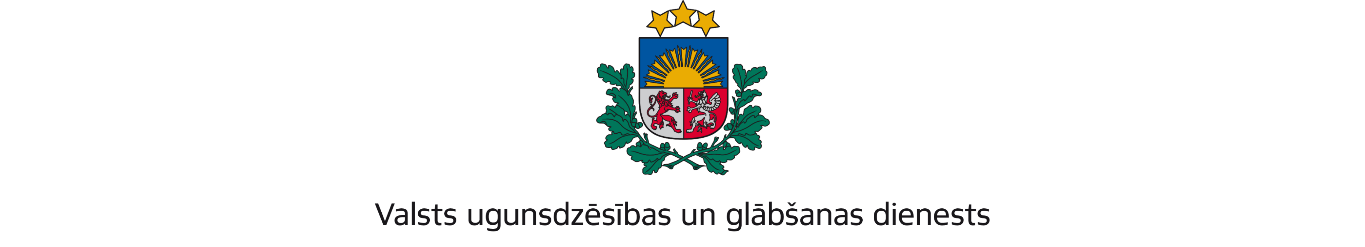 VIDZEMES REĢIONA PĀRVALDETērbatas iela 9, Valmiera, Valmieras novads, LV-4202; tālr.: 64233468; e-pasts: vidzeme@vugd.gov.lv; www.vugd.gov.lvCēsisDraudze “Misijas baptistu draudze”(izdošanas vieta)(juridiskās personas nosaukums vai fiziskās personas vārds, uzvārds)10.05.2024.Reģistrācijas Nr. 40801052091(datums)(juridiskās personas reģistrācijas numurs)Gaujas iela 27C, Ādaži, Ādažu novads,LV-2164(juridiskās vai fiziskās personas adrese)1.Apsekots: Liepupes pamatskolas aktu zāle, klašu telpas un ēdnīca.(apsekoto būvju, ēku vai telpu nosaukums)2.Adrese: “Veiksmes”, Liepupe, Liepupes pagasts, Limbažu novads, LV-4023.3.Īpašnieks (valdītājs): Limbažu novada pašvaldība, (juridiskās personas nosaukums vai fiziskās personas vārds, uzvārds)Reģistrācijas nr. 90009114631, Rīgas iela 16, Limbaži, Limbažu novads, LV-4001.(juridiskās personas reģistrācijas numurs un adrese vai fiziskās personas adrese)4.Iesniegtie dokumenti: Baibas Kēnigsvaldes (Nometņu vadītāja apliecības numurs: 054-00049) 2024. gada 29. aprīļa iesniegums, Valsts ugunsdzēsības un glābšanas dienesta Vidzemes reģiona pārvaldē 2024. gada 29. aprīlī reģistrēts ar Nr. 22/10-1.4/235.5.Apsekoto būvju, ēku vai telpu raksturojums: 3. stāvu ēka, telpas aprīkotas ar  automātisko ugunsgrēka  atklāšanas un trauksmes signalizācijas sistēmu, telpasnodrošinātas ar ugunsdzēsības aparātiem.6.Pārbaudes laikā konstatētie ugunsdrošības prasību pārkāpumi: nav konstatēti. 7.Slēdziens: atbilst ugunsdrošības prasībām.8.Atzinums izdots saskaņā ar: Latvijas Republikas Ministru kabineta 2009. gada 1.septembra noteikumu Nr.981 “Bērnu nometņu organizēšanas un darbības kārtība” 8.5. apakšpunkta prasībām.(normatīvais akts un punkts saskaņā ar kuru izdots atzinums)9.Atzinumu paredzēts iesniegt: Limbažu novada pašvaldībā.(iestādes vai institūcijas nosaukums, kur paredzēts iesniegt atzinumu)Valsts ugunsdzēsības un glābšanas dienesta Vidzemes reģiona pārvaldes priekšniekam, Tērbatas ielā 9, Valmierā, Valmieras novadā, LV-4202.(amatpersonas amats un adrese)Valsts ugunsdzēsības un glābšanas dienesta Vidzemes reģiona pārvaldes Ugunsdrošības uzraudzības un civilās aizsardzības nodaļas inspektoreA. Dreimane(amatpersonas amats)(paraksts)(v. uzvārds)(juridiskās personas pārstāvja amats, vārds, uzvārds vai fiziskās personas vārds, uzvārds; vai atzīme par nosūtīšanu)(paraksts)